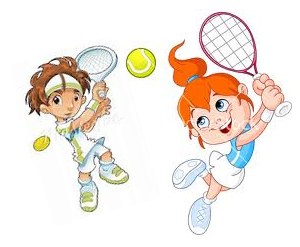 Bellinzona, 22 maggio 2019Tennis con il GSIB: evviva mercoledì 29 maggio alle 19.30 si riprende!Cara atleta, caro atleta,ti comunichiamo con grande piacere che le attività di tennis del GSIB riprenderanno mercoledì 29 maggio 2019 dalle 19.30 alle 20.30sui campi del Tennis Club Bellinzona, in Via Brunari (vicino alla fermata del bus).L'attività si protrarrà fino al mese di ottobre 2019.Il corso è aperto a tutti quindi anche ai principianti.Equipaggiamento: ti invitiamo a presentarti con un abbigliamento sportivo e pronto per iniziare puntuale alle 19.30. Ti verrà messo a disposizione l’occorrente per giocare: racchette e palline. Ricordati inoltre di portare con te una borraccia di acqua fresca per dissetarti.Il monitore responsabile Anthony Ku con i suoi aiutanti Giulia ed Alessandro, sapranno offrirti momenti di grande divertimento e di socializzazione. Per informazioni Il nostro responsabile di disciplina Anthony è a tua disposizione (076 693 04 23).Sul nostro sito trovi inoltre sempre le informazioni aggiornate riguardanti tutte le attività proposte dal GSIB www.gsib-bellinzonese.ch, mail: info@gsib-bellinzonese.ch.In attesa di vederti all’opera e scoprire assieme a noi le emozioni di questa nuova stagione di tennis proposta dal GSIB, ti salutiamo cordialmente e ti auguriamo una buona estate. GRUPPO SPORTIVO INTEGRATO DEL BELLINZONESELa Segretaria: Laura Franchini